Application Form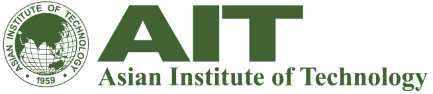 Faecal Sludge ManagementOnline course 	INSTRUCTIONS Please note that only complete applications will be consider. If you want to apply for financial aid fill the blank in section 5. You will be notified of your admission and further payment procedures after 15 days of the deadline.GENERAL INFORMATIONFirst name:  Family name: Mr. Ms. Mrs.  Dr Name, as required in the certificate: Date of birth (dd/mm/yyyy): //   Male  Female       Nationality: Address:  Phone:  Fax Email:  EDUCATIONPlease provide the information of the last two institutions only. Dates attended and degrees received Institution name:   Major Subject:       Date of enrolled:   Degree received:  Institution name:  Major Subject:      Date of enrolled:  Degree received:  English level:             Writing                 Poor        Fair      Good       Excellent                                          Reading                Poor       Fair       Good       Excellent                                         Speaking              Poor       Fair       Good       Excellent   CURRENT EMPLOYMENTJob title or position: Division/unit: Type of organization      Private      Public     Government    International Organization                                            NGO          Other Description of duties at work:PROFESSIONAL EXPERIENCE Please provide information about your professional experience. Dates and positions held:FINANCIAL SUPPORT                        I want to apply for financial aid/ scholarship                         Self finance      Year income range:         less than 10.000 USD       10.000 – 20.000 USD        more than 20.000 USD Why are you applying for financial aid:Other financial support  : Provided by Contact name in sponsor agency Address: Phone:     Fax:  Email:MOTIVATIONPlease let us know your motivation of being part of this FSM online course with a letter of no more than 1000 words in which express the criteria’s you fulfill and how will you apply the knowledge in your career. Thank you. Will be back to you soon!Send this form to the mail: fsmonlinecourse@ait.asia